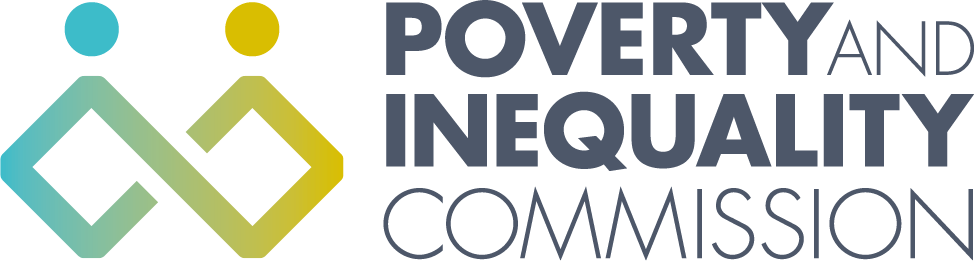 The Poverty and Inequality Commission Meeting - Thursday 18 March 202110:00am – 12:30 (Virtual meeting - Microsoft Teams)Agenda1. Welcome and apologies2. Motability David Hunter, Motability and Access Committee for Scotland (MACS)3. Child Poverty Modelling Report  Emma Congreve, Fraser of Allander Institute, University of Strathclyde4. Discussion: To explore the impact of the pandemic on housing debt and look at what further action may be needed to prevent this sweeping more people into poverty and homelessness.Expert attendees:	Sally Thomas, CEO, Scottish Federation of Housing Associations 	Jon Sparkes, Chief Executive, Crisis	John Blackwood, Chief Executive, Scottish Association of Landlords	Alison Watson, Director, Shelter Scotland	Nina Ballantyne, Strategic Lead for Social Justice, Citizens Advice Scotland5. AOB